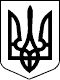 КАБІНЕТ МІНІСТРІВ УКРАЇНИРОЗПОРЯДЖЕННЯвід 14 березня 2018 р. № 154-рКиївПро затвердження переліку світових рейтингів університетів для визначення особливої категорії іноземців та осіб без громадянства, які претендують на працевлаштування в Україні1.  Відповідно до пункту 3 частини другої статті 421 Закону України “Про зайнятість населення” затвердити перелік світових рейтингів університетів для визначення особливої категорії іноземців та осіб без громадянства, які претендують на працевлаштування в Україні, що додається.2. Установити, що особливими категоріями іноземців та осіб без громадянства, які претендують на працевлаштування в Україні, є випускники університетів, що в рік їх закінчення входять до першої сотні одного з рейтингів, визначених цим розпорядженням.        Прем’єр-міністр України                                 В. ГРОЙСМАН